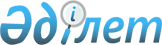 Об организации социальных рабочих мест
					
			Утративший силу
			
			
		
					Постановление акимата Жамбылского района Алматинской области от 22 февраля 2012 года N 103. Зарегистрировано Управлением юстиции Жамбылского района Департамента юстиции Алматинской области 29 февраля 2012 года N 2-7-132. Утратило силу постановлением акимата Жамбылского района Алматинской области от 04 мая 2012 года N 356      Сноска. Утратило силу постановлением акимата Жамбылского района Алматинской области от 04.05.2012 N 356.      Примечание РЦПИ:

      В тексте сохранена авторская орфография и пунктуация.       

В соответствии с подпунктом 13) пункта 1 статьи 31 Закона Республики Казахстан от 23 января 2001 года "О местном государственном управлении и самоуправлении в Республике Казахстан", пунктом 2 статьи 5, подпунктом 5-4) статьи 7, статьей 18-1 Закона Республики Казахстан от 23 января 2001 года "О занятости населения", Постановлением Правительства Республики Казахстан от 19 июня 2001 года N 836 "О мерах по реализации Закона Республики Казахстан" от 23 января 2001 года "О занятости населения", акимат района ПОСТАНОВЛЯЕТ:



      1. Утвердить согласно приложения перечень работодателей на 2012 год, где в соответствии с потребностью регионального рынка труда будут организованы социальные рабочие места.



      2. Государственным учреждениям "Отделу занятости и социальных программ Жамбылского района" (Карымбаев Жаксылык Султанович) и "Центру занятости Жамбылского района" (Авгамбаев Еркин Нурсейтович) направить граждан из целевых групп населения для трудоустройства на организованные социальные рабочие места к работодателям и заключить с работодателями договоры о создании социальных рабочих мест.



      3. Контроль за исполнением настоящего постановления возложить на курирующего (вопросы социальной сферы) заместителя акима района.



      4. Настоящее постановление вступает в силу с момента государственной регистрации в органах юстиции и вводится в действие по истечении десяти календарных дней после дня его первого официального опубликования.      Аким района                                Ж. Далабаев      СОГЛАСОВАНО:      Начальник государственного

      учреждения "Отдел занятости

      и социальных программ

      Жамбылского района"                        Карымбаев Жаксылык Султанович

      22 февраля 2012 года      Директор государственного

      учреждения "Жамбылский

      районный центр занятости"                  Авгамбаев Еркин Нурсейтович

      22 февраля 2012 года

Приложение

к постановлению акимата

Жамбылского района за N 103

от 22 февраля 2012 года

"Об организации

социальных рабочих мест" 

Перечень работодателей на 2012 год, где в соответствии с

потребностью регионального рынка труда будут организованы

социальные рабочие места
					© 2012. РГП на ПХВ «Институт законодательства и правовой информации Республики Казахстан» Министерства юстиции Республики Казахстан
				NРаботодательПрофессия

(должность)Количество

органи-

зуемых

социальных

рабочих

местРазмер

месячной

заработной

платы,

тенгеПродолжи-

тельность

работы в

месяцахРазмер

месячной

заработной

платы,

который

будет

компенсирован

из средств

государс-

твенного

бюджета,

тенге1Товарищество

с ограниченной

ответственностью

"Жил.Ком.Хозу"Водитель225939

тенге на

одного

работника417439 тенге

на одного

работника1Товарищество

с ограниченной

ответственностью

"Жил.Ком.Хозу"Механик125939

тенге на

одного

работника417439 тенге1Товарищество

с ограниченной

ответственностью

"Жил.Ком.Хозу"Контролер225939

тенге на

одного

работника417439 тенге

на одного

работника2Государственное

коммунальное

предприятие

"Жамбыл

көркейту"Кассир-

контролер327439

тенге на

одного

работника417439 тенге

на одного

работника2Государственное

коммунальное

предприятие

"Жамбыл

көркейту"Слесарь

ремонтник127439

тенге417439 тенге2Государственное

коммунальное

предприятие

"Жамбыл

көркейту"Рабочий127439

тенге417439 тенге3Дочернее

государственное

коммунальное

предприятие

"Қарғалы су

құбыры"Контролер227439

тенге на

одного

работника417439 тенге

на одного

работника3Дочернее

государственное

коммунальное

предприятие

"Қарғалы су

құбыры"Сантехник-

ремонтник327439

тенге на

одного

работника417439 тенге

на одного

работника4Товарищество с

ограниченной

ответственностью

"Курты"Машинисты

тяжелых

кранов352000

тенге на

одного

работникаДо 10

месяцевНе более

26000 тенге

согласно

заложенных

средств4Товарищество с

ограниченной

ответственностью

"Курты"Газоэлектро-

сварщик252000

тенге на

одного

работникаДо 10

месяцевНе более

26000 тенге

согласно

заложенных

средств4Товарищество с

ограниченной

ответственностью

"Курты"Оператор

станков по

обработке

камня752000

тенге на

одного

работникаДо 10

месяцевНе более

26000 тенге

согласно

заложенных

средств4Товарищество с

ограниченной

ответственностью

"Курты"Механизатор152000

тенге на

одного

работникаДо 10

месяцевНе более

26000 тенге

согласно

заложенных

средств4Товарищество с

ограниченной

ответственностью

"Курты"Бурильщики452000

тенге на

одного

работникаДо 10

месяцевНе более

26000 тенге

согласно

заложенных

средств4Товарищество с

ограниченной

ответственностью

"Курты"Электрик152000

тенгеДо 10

месяцевНе более

26000 тенге

согласно

заложенных

средств5Крестьянское

хозяйство

"КӘСТЕК"Механизатор252000

тенге на

одного

работникаДо 10

месяцевНе более

26000 тенге

согласно

заложенных

средств5Крестьянское

хозяйство

"КӘСТЕК"Доярка152000

тенгеДо 10

месяцевНе более

26000 тенге

согласно

заложенных

средств5Крестьянское

хозяйство

"КӘСТЕК"Строитель152000

тенгеДо 10

месяцевНе более

26000 тенге

согласно

заложенных

средств6Крестьянское

хозяйство

"Бақберген"Растеневод152000

тенге на

одного

работникаДо 10

месяцевНе более

26000 тенге

согласно

заложенных

средств6Крестьянское

хозяйство

"Бақберген"Овощевод252000

тенге на

одного

работникаДо 10

месяцевНе более

26000 тенге

согласно

заложенных

средств6Крестьянское

хозяйство

"Бақберген"Агроном152000До 10

месяцевНе более

26000 тенге

согласно

заложенных

средств7Крестьянское

хозяйство

"Қарасай"Официант352000

тенге на

одного

работникаДо 10

месяцевНе более

26000 тенге

согласно

заложенных

средств8Товарищество с

ограниченной

ответственностью

"БАИНТ"Оператор452000

тенге на

одного

работникаДо 10

месяцевНе более

26000 тенге

согласно

заложенных

средств9Индивидуальный

предприниматель

"ДАУЛЕНОВА

Орал"Официант252000

тенге на

одного

работникаДо 10

месяцевНе более

26000 тенге

согласно

заложенных

средств9Индивидуальный

предприниматель

"ДАУЛЕНОВА

Орал"Сантехник152000

тенгеДо 10

месяцевНе более

26000 тенге

согласно

заложенных

средств10Товарищество с

ограниченной

ответственностью

"АТАҚ"Мастер152000

тенгеДо 10

месяцевНе более

26000 тенге

согласно

заложенных

средств10Товарищество с

ограниченной

ответственностью

"АТАҚ"Швея152000

тенгеДо 10

месяцевНе более

26000 тенге

согласно

заложенных

средств10Товарищество с

ограниченной

ответственностью

"АТАҚ"Фармацевт152000

тенгеДо 10

месяцевНе более

26000

тенге

согласно

заложенных

средств10Товарищество с

ограниченной

ответственностью

"АТАҚ"Юрист152000

тенгеДо 10

месяцевНе более

26000 тенге

согласно

заложенных

средств